栃木県土木施工管理技士会　主催　3日間で学習・費用・時間も効率良く、県内で受験対策！　「経営事項審査」の技術力の評価において５点が加点！－ 実 施 要 項 －【日　　程】　平成３０年５月１４日（月）～１６日（水）の３日間　９：００～１７：００【対　　象】　栃木県内の建設業者等【会　　場】　栃木県建設産業会館３階大会議室【講　　師】　株式会社創成マネジメント　土木施工管理技術検定試験問題研究会参与　宮崎　茂　氏【受 講 料】　３６,０００円/１名（栃木県土木施工管理技士会会員）４２,０００円/１名（一般）（３日間・テキスト・資料込み・CPDS　21ユニット）※テキスト、資料は当日配布　【申込方法】　別途申込書にご記入の上、栃木県土木施工管理技士会にＦＡＸ、又はメールにて、５月８日（火）までにお申込下さい。受講料、テキスト代金は同日までに下記口座にお振込下さい。【そ の 他】 ①筆記用具をお持ち下さい。②駐車場に限りがありますので、公共交通機関でのご来場をお願い致します。③お申込み後のキャンセル、及び当日欠席によるご返金は致しかねます。（参加者の変更は可能です。）④３日目の講習終了後に、CPDS受講証明書と講習修了書を交付致します。【案 内 図】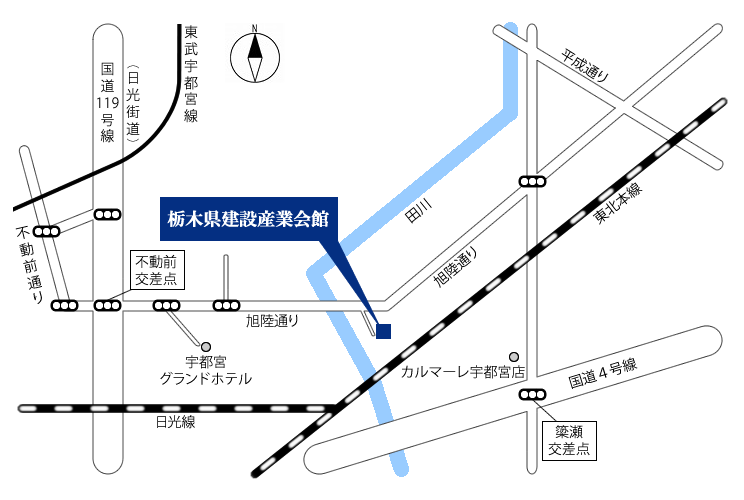 １級土木施工管理技術検定学科受験対策セミナー申　　込　　書【申込・問い合わせ先】　栃木県土木施工管理技士会　担当：稲川　　　　　　　　〒３２１-０９３３栃木県宇都宮市簗瀬町１９５８－１　　　　　　　　TEL:０２８－６３９－２６１１　FAX：０２８－６３９－２９８５　　　　　　　　E-Mail：inagawa@tochiken.or.jp受講者名１ 受講者名２受講者名３受講者名４受講者名５会 社 名所属部署       　　  部      　　  課       　　  部      　　  課       　　  部      　　  課会 社 住 所〒〒〒Ｔ  Ｅ  ＬＦ  Ａ  Ｘ申込みご担当者      　　　 部    　　   課    　　　       様      　　　 部    　　   課    　　　       様      　　　 部    　　   課    　　　       様E-MAIL            　　 ＠            　　 ＠            　　 ＠